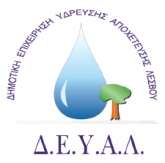 ΔΗΜΟΤΙΚΗ ΕΠΙΧΕΙΡΗΣΗ 				ΜΥΤΙΛΗΝΗ 13/5/2022ΥΔΡΕΥΣΗΣ ΑΠΟΧΕΤΕΥΣΗΣ				Α.Π. 5696  	ΛΕΣΒΟΥ ΤΕΧΝΙΚΗ ΥΠΗΡΕΣΙΑ Ταχ.Δ/νση	: Ελ.Βενιζέλου 13-17Ταχ.Κωδ.	: 811 00 ΜυτιλήνηΠληροφορίες	: Παναγιώτης Ματαρέλλης                           Τηλέφωνο 	: 22510 24444FAX 		: 22510 40121E-mail 		: protokolo@deyamyt.gr      	                   ΠΡΟΣ:  ΜΜΕΔΕΛΤΙΟ ΤΥΠΟΥΗ ΔΕΥΑΛ σας ενημερώνει ότι αύριο Σάββατο 14/5/2022 θα υπάρξει διακοπή υδροδότησης στο Λαζαρέτο, από τις 09:00 π.μ. μέχρι τις 14:30 μ.μ, λόγω επισκευή βλάβης στο δίκτυο ύδρευσης.Η ΔΕΥΑΛ θα καταβάλει κάθε προσπάθεια για την όσο δυνατόν μικρότερη όχληση και την ταχύτερη αποκατάσταση της ομαλής υδροδότησης.                                                           Από  τη ΔΕΥΑΛ 